Caterpillar 936E Wheel Loader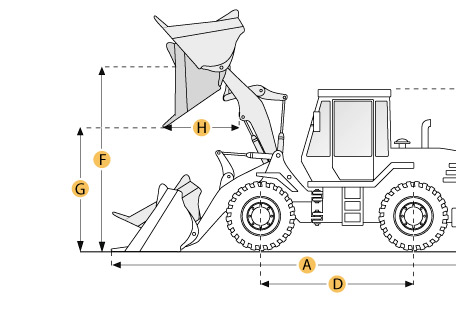 Selected DimensionsSpecificationBucketBucketBucketG. Dump Clearance at Max Raise9.4 ft in2879 mmDimensionsDimensionsDimensionsA. Length with Bucket on Ground23.2 ft in7060 mmB. Width Over Tires8.4 ft in2570 mmC. Height to Top of Cab11.1 ft in3370 mmD. Wheelbase9.9 ft in3020 mmE. Ground Clearance1.3 ft in392 mmF. Hinge Pin - Max Height12.6 ft in3840 mmH. Reach at Max Lift and Dump3.2 ft in970 mmEngineEngineEngineMakeCaterpillarCaterpillarModel33043304Gross Power135.4 hp101 kwDisplacement427.2 cu in7 LOperationalOperationalOperationalOperating Weight27105.8 lb12295 kgFuel Capacity52.8 gal200 LHydrauilc System Fluid Capacity38.6 gal146 LStatic Tipping Weight19846 lb9002 kgTurning Radius19.5 ft in5950 mmTire Size20.5-25 12PR20.5-25 12PRTransmissionTransmissionTransmissionNumber of Forward Gears44Number of Reverse Gears44Max Speed - Forward26 mph41.8 km/hMax Speed - Reverse28.6 mph46 km/hHydraulic SystemHydraulic SystemHydraulic SystemRaise Time6.5 sec6.5 secDump Time1.8 sec1.8 secLower Time3.2 sec3.2 secBucketBucketBucketBreakout Force28032 lb kNDump Clearance at Max Raise9.4 ft in2879 mmBucket Width8.7 ft in2664 mmBucket Capacity - heaped2.7 yd32.1 m3Bucket Capacity - struck2.3 yd31.8 m3DimensionsDimensionsDimensionsLength with Bucket on Ground23.2 ft in7060 mmWidth Over Tires8.4 ft in2570 mmHeight to Top of Cab11.1 ft in3370 mmGround Clearance1.3 ft in392 mmWheelbase9.9 ft in3020 mmHinge Pin - Max Height12.6 ft in3840 mmReach at Max Lift and Dump3.2 ft in970 mm